平成28年度日本准看護師連絡協議会第１回講演会申込書ﾌｧｯｸｽ送信　  ⇒　０３－５２３２－３３０９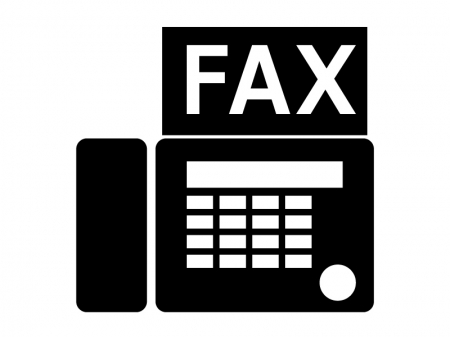 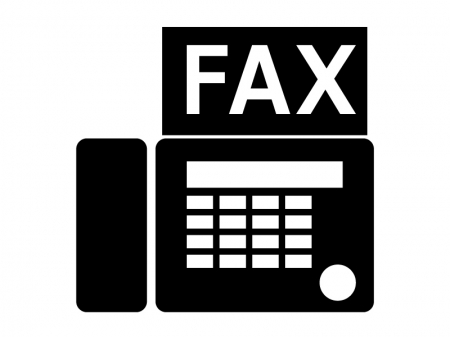 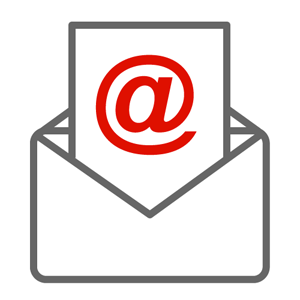 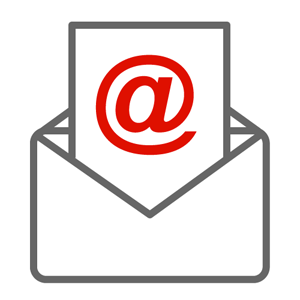 メール送信   ⇒  office@junkankyo.com※定員になり次第締め切らせていただきます。予めご了承ください。※お申込み後、キャンセル・変更等が生じた場合は、速やかに事務局へご連絡をお願いします。※受講申込者氏名は、楷書ではっきりとお書きください。お申込み結果をFAX番号にご連絡いたします。施設名住　所〒　　　　　－　　　　　　　　　都道府県〒　　　　　－　　　　　　　　　都道府県〒　　　　　－　　　　　　　　　都道府県〒　　　　　－　　　　　　　　　都道府県〒　　　　　－　　　　　　　　　都道府県受講申込者の情報ふりがな氏　名性　別会員(会員番号記入)非会員職　種※事務局記載受付No受講申込者の情報男・女□会員（　　　　　）□非会員受講申込者の情報男・女□会員（　　　　　）□非会員受講申込者の情報男・女□会員（　　　　　）□非会員受講申込者の情報男・女□会員（　　　　　）□非会員受講申込者の情報男・女□会員（　　　　　）□非会員必ず記載してください※お問い合わせする際の代表者氏名をお書きください。氏名様必ず記載してください電話番号　　　　　　－　　　　　　　－FAX番号　　　　　　－　　　　　　　－受講決定通知□受講承認されました　　　　　□締め切らせていただきました　　　　　　　　　　　　　　　　　　　　　次の機会のお申込みをお待ちしております